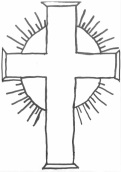 “Working Together, Playing Together, Serving God and Serving Others”“…encourage each another and build one another up…” 1 Thessalonians 5:11.MINUTES OF A MEETING OF THE PARENT COUNCIL OF DAVENHAM CHURCH OF ENGLAND PRIMARY SCHOOL held on Tuesday 28th June 2022APOLOGIES: Karen Entwistle, Naiomi Smith and Emma LangfordATTENDEESMrs Hyslop, Kerry Parry (Chair), Rebecca Lewis, Vikki Hind, Michelle Speers, Emilie Mercer, Victoria Jolley and Francesca OgdenMINUTES OF THE LAST MEETINGMinutes of the last meeting held 27th April 2022 confirmed as a correct record.MINUTES OF THIS MEETINGOngoing items are noted in red, green items are now closed and red items are transferred to ongoing actions from previous meetings.REVIEW OF ACTIONS FROM ANY PREVIOUS MEETINGSNone.NEXT MEETINGThe next meeting (AGM) is scheduled for Tuesday 13th September 2022.Agenda No.ActionResponsibilityCommunication/Test ScoresCommunication – through newsletter, Google Classroom or emailing members of staff directly. Test scores form part of the end of term/end of academic year assessments.JHAchievementsDue to the Family Services which have now resumed and which have been held in the Jubilee Chapel, achievements may have been  celebrated in a different way in recent weeks but they will be back to normal in the Autumn Term.JHPA SystemNew PA system – experiencing some “teething” problems but working to resolve these. JHThank YouA huge thank you to all members of staff for:Enrichment and enhancement around the curriculumYear Group residentials and class day tripsFamily ServicesCome and Join Us SessionsNumicon WorkshopsThank you to Mrs Clewes for organising such a rich variety of musical events.Thank You to FODSA huge thank you to FODS for all of the wonderful fundraising events that they have organised this year – thoroughly enjoyed by the children and their families.RecyclingTaught through the curriculum.JHReception Parents Look Around“Meet the New Teacher” has been organised in the Autumn Term when all parents will have the opportunity to meet their child’s new teacher and to see their classroom.JHPETeam games which are delivered through the PE sessions are rounders, cricket and netball.The morning activities, which the children take part in when they arrive at school, have also been an important opportunity to work as a team and to develop collaborative skills.Interschool events held this year - netball, cricket and Commonwealth Games events. Further events will be organised in the Autumn Term.PE will be a key focus in the new academic year.JHSports Day RacesLooking into how the races are organised and overall organisation of Sports Day for next year.JHResidential FeedbackThe children have had a fantastic time on their residentials – wonderful range of activities and experiences. A huge thank you to all members of staff.Photos on Twitter.JHKS1 ClubsThe school will look into providing further clubs for the Key Stage One children.JHArts/DramaChoir, Art Club, Year Six Play, Jubilee, Young Voices, Northwich Sings are examples of events that the children have enjoyed this year.The school will look into further opportunities to offer clubs and other activities in Drama.JHTeaching Assistants      Next YearTo be confirmed. JHClasses for 2022-2023If parents have any queries, please contact Mrs Hyslop directly.JHLessons during SwimmingThe school will let music teachers and other external providers know when swimming classes are being held for a particular Year Group but parents need to liaise directly with the music teachers to ensure their child does not miss his/her lesson.JHSnack/ToastChildren bring their own snack to school.AOBAll communication will continue via Google classroom or by emailing class teachers directly.JH